Nedenstående principper og procedure gælder for sæsonen 2020-2021 og efterfølgende sæsoner.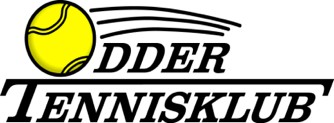 Principper for tildeling af tiderEt hold består af to personer, evt suppleret med en eller flere makkere.En spilletid er en hel klokketime i et nærmere angivet tidsrum.Det hold der havde en bestemt spilletid foregående sæson har fortrinsret til den samme tid næste sæson.Ved udskiftning på holdet bevares retten til gentegning, hvis der suppleres med en af makkerne. En spiller kan deltage på flere forskellige hold, hvis der ikke er mangel på banetider.Hvis der er mangel på banetider må den spiller der deltager på flere hold prioritere.Der betales et bestemt beløb pr. spilletid. For sæsonen 2020-2021 er beløbet 1000,-ProcedureMedio august udsendes foregående sæsons spilleplan til alle medlemmer. Hvis et hold ønsker at beholde deres tid fra foregående sæson, meddeles dette til spilleansvarlige senest primo september.Den foreløbige spilleplan udsendes herefter til alle klubbens medlemmer.Hvis et hold ønsker at reservere en af de ledige tider, meddeles det til spilleansvarlige medio september. Hvis der er flere der ønsker den samme tid fordeles tiden efter lodtrækning, hvis der ikke på anden måde opnås enighed mellem spillerne. Kontingentet indbetales senest medio oktober. Når et hold råder over en time, indbetaler en spiller 1000 kr. for holdet (single eller double) via klubmodul.De spillere der har betalt,  sørger selv for at opkræve det skyldige hos sine medspillere.	